Engrenages, crémaillères,…petits modules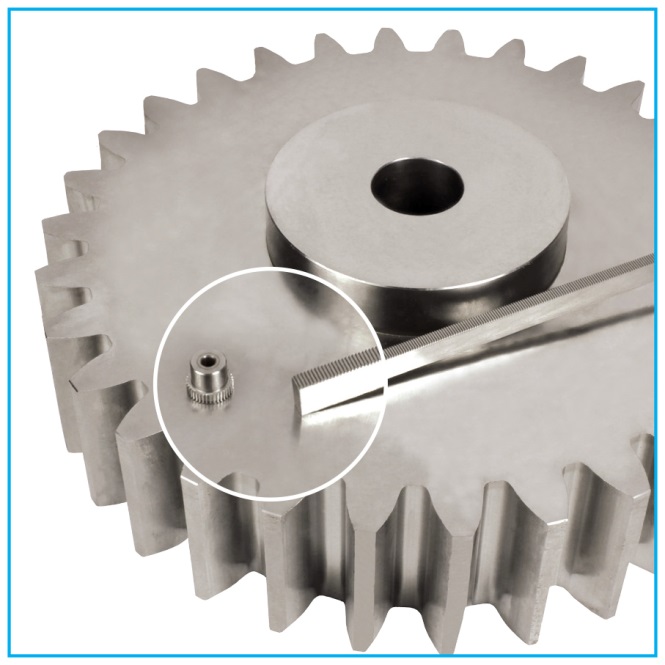 Spécialiste de la vente d’engrenages depuis plus de 20 ans, ENGRENAGES HPC propose à son catalogue une vaste gamme d’engrenages, de crémaillères, de roues et vis sans fin en module inférieur à 1. Pour répondre rapidement à tous les besoins, de nombreux modèles déclinés principalement en acier, inox ou plastique sont disponibles en stock. Toutes les références sont vendues à l’unité et  bénéficie de remises sur quantité. Elles peuvent également être modifiées à la demande du client ou réalisées selon plan.La gamme comprend des:Crémaillères inox à partir du module 0,25Crémaillères acier et delrin à partir du module 0,4Engrenages droits inox à partir du module 0,25Engrenages droits acier, laiton et delrin à partir du module 0,4Engrenages coniques acier, inox et delrin à partir du module 0,8Engrenages hélicoïdaux acier et delrin à partir du module 0,5Roues et vis sans fin à partir du module 0,4Engrenages doubles inox à partir du module 0,4Engrenages doubles acier à partir du module 0,5Pignons arbrés inox à partir du module 0,25Engrenages internes acier et plastique usiné à partir du module 0,4